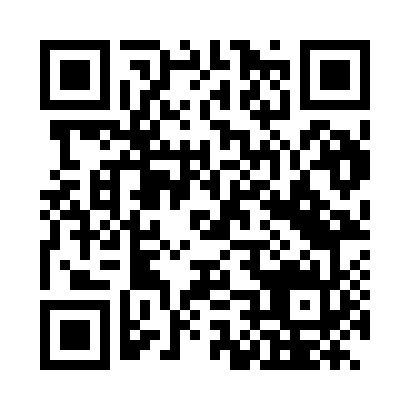 Prayer times for Zorio, SpainMon 1 Jul 2024 - Wed 31 Jul 2024High Latitude Method: Angle Based RulePrayer Calculation Method: Muslim World LeagueAsar Calculation Method: HanafiPrayer times provided by https://www.salahtimes.comDateDayFajrSunriseDhuhrAsrMaghribIsha1Mon4:526:492:147:239:3811:272Tue4:526:492:147:239:3811:273Wed4:536:502:147:239:3811:264Thu4:546:502:147:239:3811:265Fri4:556:512:147:239:3811:266Sat4:566:512:147:239:3711:257Sun4:566:522:157:239:3711:248Mon4:576:532:157:239:3711:249Tue4:586:532:157:239:3611:2310Wed4:596:542:157:239:3611:2211Thu5:006:552:157:239:3511:2212Fri5:016:552:157:229:3511:2113Sat5:026:562:157:229:3511:2014Sun5:046:572:167:229:3411:1915Mon5:056:572:167:229:3411:1816Tue5:066:582:167:229:3311:1717Wed5:076:592:167:219:3211:1618Thu5:087:002:167:219:3211:1519Fri5:097:012:167:219:3111:1420Sat5:117:012:167:209:3011:1321Sun5:127:022:167:209:3011:1222Mon5:137:032:167:209:2911:1123Tue5:147:042:167:199:2811:1024Wed5:167:052:167:199:2711:0925Thu5:177:052:167:189:2711:0726Fri5:187:062:167:189:2611:0627Sat5:207:072:167:179:2511:0528Sun5:217:082:167:179:2411:0429Mon5:227:092:167:169:2311:0230Tue5:247:102:167:169:2211:0131Wed5:257:112:167:159:2110:59